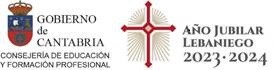 DOCUMENTACIÓN A ENTREGARFotocopia del DNI o documento identificativo (alumnado nuevo o si no se aportó el curso anterior)Resguardo del ingreso del seguro escolar: todo el alumnado menor de 28 años, excepto 1º y 2º de ESO Deberá hacerse una transferencia bancaria por el importe de 1,12€ en la siguiente cuenta del Banco Santander: ES25/0075/0145/9506/0190/7786. En el campo “ordenante” se debe poner el nombre y los dos apellidos del alumno.ADEMÁS, LOS ALUMNOS NUEVOS DEBEN ENTREGAR: 1. CERTIFICADO NOTAS de 1º Bachillerato (Fotocopia y original). 2. SI REPITE CURSO: Certificado de notas de 1º y 2º de bachillerato. 3. Foto de carnet: si se desea actualizar la que existe en la plataforma Yedra. (Con nombres y apellidos en el dorso)Quedo enterado/a de que esta inscripción está condicionada a la comprobación de los datos de cuya veracidad me responsabilizoFirma del solicitante	                                                                 Santander, ___   de _______________de 2024___________________________________________________________________________________________________________________________________                                           BACHILLERATO NOCTURNO. GENERAL BLOQUE I, II, III NOCTURNO. GENERAL   SELLO DEL CENTRODATOS DEL ALUMNO  (RELLENAD TODOS LOS DATOS CON MAYÚSCULAS)DATOS DEL ALUMNO  (RELLENAD TODOS LOS DATOS CON MAYÚSCULAS)DATOS DEL ALUMNO  (RELLENAD TODOS LOS DATOS CON MAYÚSCULAS)DATOS DEL ALUMNO  (RELLENAD TODOS LOS DATOS CON MAYÚSCULAS)DATOS DEL ALUMNO  (RELLENAD TODOS LOS DATOS CON MAYÚSCULAS)DATOS DEL ALUMNO  (RELLENAD TODOS LOS DATOS CON MAYÚSCULAS)DATOS DEL ALUMNO  (RELLENAD TODOS LOS DATOS CON MAYÚSCULAS)DATOS DEL ALUMNO  (RELLENAD TODOS LOS DATOS CON MAYÚSCULAS)DATOS DEL ALUMNO  (RELLENAD TODOS LOS DATOS CON MAYÚSCULAS)DATOS DEL ALUMNO  (RELLENAD TODOS LOS DATOS CON MAYÚSCULAS)DATOS DEL ALUMNO  (RELLENAD TODOS LOS DATOS CON MAYÚSCULAS)DATOS DEL ALUMNO  (RELLENAD TODOS LOS DATOS CON MAYÚSCULAS)1er apellido: 1er apellido: 1er apellido: 1er apellido: 1er apellido: 2º apellido: 2º apellido: 2º apellido: 2º apellido: 2º apellido: 2º apellido: 2º apellido: Nombre: Nombre: Nombre: DNI/Pasaporte:DNI/Pasaporte:DNI/Pasaporte:DNI/Pasaporte:DNI/Pasaporte:Sexo: Mujer         Mujer         Nombre: Nombre: Nombre: DNI/Pasaporte:DNI/Pasaporte:DNI/Pasaporte:DNI/Pasaporte:DNI/Pasaporte:Sexo: HombreHombreLocalidad de nacimiento:                            Localidad de nacimiento:                            Localidad de nacimiento:                            Localidad de nacimiento:                            Localidad de nacimiento:                            Localidad de nacimiento:                            Provincia de nacimiento: Provincia de nacimiento: Provincia de nacimiento: Provincia de nacimiento: Provincia de nacimiento: Provincia de nacimiento: Fecha de Nacimiento: Fecha de Nacimiento: Fecha de Nacimiento: País de Nacimiento: País de Nacimiento: País de Nacimiento: País de Nacimiento: País de Nacimiento: Nacionalidad: Nacionalidad: Nacionalidad: Nacionalidad: DOMICILIO DEL ALUMNO (*)DOMICILIO DEL ALUMNO (*)DOMICILIO DEL ALUMNO (*)DOMICILIO DEL ALUMNO (*)DOMICILIO DEL ALUMNO (*)DOMICILIO DEL ALUMNO (*)DOMICILIO DEL ALUMNO (*)DOMICILIO DEL ALUMNO (*)DOMICILIO DEL ALUMNO (*)DOMICILIO DEL ALUMNO (*)DOMICILIO DEL ALUMNO (*)DOMICILIO DEL ALUMNO (*)Calle:Calle:Calle:Calle:NºNºBloque:Bloque:       Piso:       Piso:Letra:Letra:Localidad:Localidad:Localidad:C.P.:C.P.:C.P.:Provincia:Provincia:Provincia:Provincia:Provincia:Provincia:Teléfono Fijo: Teléfono Móvil:Teléfono Móvil:Teléfono Móvil:Teléfono Móvil:Teléfono Móvil:Correo Electrónico:Correo Electrónico:Correo Electrónico:Correo Electrónico:Correo Electrónico:Correo Electrónico:DATOS DE LA MADRE O TUTORA (*)DATOS DE LA MADRE O TUTORA (*)DATOS DE LA MADRE O TUTORA (*)DATOS DE LA MADRE O TUTORA (*)DATOS DE LA MADRE O TUTORA (*)DATOS DE LA MADRE O TUTORA (*)DATOS DE LA MADRE O TUTORA (*)DATOS DE LA MADRE O TUTORA (*)DATOS DE LA MADRE O TUTORA (*)DATOS DE LA MADRE O TUTORA (*)DATOS DE LA MADRE O TUTORA (*)DATOS DE LA MADRE O TUTORA (*)1er apellido: 1er apellido: 1er apellido: 2º apellido:2º apellido:2º apellido:2º apellido:2º apellido:Nombre:Nombre:Nombre:Nombre:DNI/Pasaporte:DNI/Pasaporte:Teléfono(s): Teléfono(s): Teléfono(s): Teléfono(s): Teléfono(s): Correo electrónico:Correo electrónico:Correo electrónico:Correo electrónico:Correo electrónico:DATOS DEL PADRE O TUTOR (*)DATOS DEL PADRE O TUTOR (*)DATOS DEL PADRE O TUTOR (*)DATOS DEL PADRE O TUTOR (*)DATOS DEL PADRE O TUTOR (*)DATOS DEL PADRE O TUTOR (*)DATOS DEL PADRE O TUTOR (*)DATOS DEL PADRE O TUTOR (*)DATOS DEL PADRE O TUTOR (*)DATOS DEL PADRE O TUTOR (*)DATOS DEL PADRE O TUTOR (*)DATOS DEL PADRE O TUTOR (*)1er apellido: 1er apellido: 1er apellido: 2º apellido:2º apellido:2º apellido:2º apellido:2º apellido:Nombre:Nombre:Nombre:Nombre:DNI/Pasaporte:DNI/Pasaporte:Teléfono(s): Teléfono(s): Teléfono(s): Teléfono(s): Teléfono(s): Correo electrónico:Correo electrónico:Correo electrónico:Correo electrónico:Correo electrónico:                            RESGUARDO DE MATRÍCULA CURSO 24-25. IES SANTA CLARA                            RESGUARDO DE MATRÍCULA CURSO 24-25. IES SANTA CLARANombre y apellidos:              SELLO DEL CENTRODNI: Curso en el que se matricula: BACHILLERATO NOCTURNO                                                               GENERALApellidos y nombre:  DNI:ELECCIÓN DE MATERIAS BLOQUE IELECCIÓN DE MATERIAS BLOQUE IELECCIÓN DE MATERIAS BLOQUE IMaterias comunes Materias de modalidad obligatorias Materias de modalidad obligatorias    Inglés I   Lengua Castellana y Literatura I   Filosofía           Matemáticas Generales           Matemáticas GeneralesOptativas de modalidad (se cursará 1)Optativas de modalidad (se cursará 1)Optativas de modalidad (se cursará 1)                   Informática                   Literatura Universal                   Economía, Emprendimiento y Actividad Empresarial                         Informática                   Literatura Universal                   Economía, Emprendimiento y Actividad Empresarial                         Informática                   Literatura Universal                   Economía, Emprendimiento y Actividad Empresarial      Religión (2 horas semanales). Señalar la opción:                   Religión       No Religión (*)(*) El alumnado que no curse religión no tiene actividad académica. (*) El alumnado que no curse religión no tiene actividad académica. ELECCIÓN DE MATERIAS BLOQUE IIELECCIÓN DE MATERIAS BLOQUE IIELECCIÓN DE MATERIAS BLOQUE IIMaterias comunes Materias comunes Materias de modalidad obligatorias (se cursan las 2)   Inglés II   Lengua Castellana y Literatura II   Historia de la Filosofía   Educación Física    Inglés II   Lengua Castellana y Literatura II   Historia de la Filosofía   Educación Física       Historia del Mundo Contemporáneo      Economía ELECCIÓN DE MATERIAS BLOQUE IIIELECCIÓN DE MATERIAS BLOQUE IIIELECCIÓN DE MATERIAS BLOQUE IIIMaterias comunes Materias comunes Materia de modalidad obligatoria   Historia de España   Historia de España           Ciencias Generales Materias de modalidad (elegir dos)Materias de modalidad (elegir dos)Materias de modalidad (elegir dos)                   Geografía                    Historia del Arte                   Movimientos culturales y Artísticos                    Empresa y Diseño de Modelos de Negocio                   Geografía                    Historia del Arte                   Movimientos culturales y Artísticos                    Empresa y Diseño de Modelos de Negocio                   Geografía                    Historia del Arte                   Movimientos culturales y Artísticos                    Empresa y Diseño de Modelos de NegocioOptativas Optativas Optativas                   Psicología                   Fundamentos de Administración y Gestión                  Programación y Gestión de Datos                  Psicología                   Fundamentos de Administración y Gestión                  Programación y Gestión de Datos                  Psicología                   Fundamentos de Administración y Gestión                  Programación y Gestión de Datos